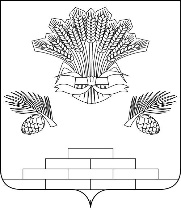 АДМИНИСТРАЦИЯ ЯШКИНСКОГО МУНИЦИПАЛЬНОГО ОКРУГА ПОСТАНОВЛЕНИЕ«22» сентября 2020 г. № 942-ппгт ЯшкиноО присвоении адреса земельным участкам и внесении в федеральную информационную адресную систему (ФИАС) сведений об адресных объектахНа основании процедуры инвентаризации, в целях упорядочения нумерации объектов недвижимого имущества, руководствуясь Федеральным законом Российской Федерации от 06.10.2003 № 131-ФЗ «Об общих принципах организации местного самоуправления в Российской Федерации», Федеральным законом №443-ФЗ «О федеральной информационной адресной системе и о внесении изменений в Федеральный закон «Об общих принципах организации местного самоуправления в Российской Федерации»,  постановлением Правительства Российской Федерации от 19.11.2014 №1221 «Об утверждении Правил присвоения, изменения и аннулирования адресов», на основании заявления муниципального казенного учреждения «Управление имущественных отношений администрации Яшкинского муниципального округа», руководствуясь Уставом Яшкинского муниципального округа, администрация Яшкинского муниципального округа постановляет:Присвоить земельному участку, площадью 2000 кв. м., в кадастровом квартале 42:19:0111002, с видом разрешенного использования «Для ведения личного подсобного хозяйства (приусадебный земельный участок)» следующий адрес: Российская Федерация, Кемеровская область - Кузбасс, Яшкинский муниципальный округ, п. Дубровка, ул. Мира, земельный участок 16.Присвоить земельному участку, площадью 2000 кв. м., в кадастровом квартале 42:19:0111002, с видом разрешенного использования «Для ведения личного подсобного хозяйства (приусадебный земельный участок)» следующий адрес: Российская Федерация, Кемеровская область - Кузбасс, Яшкинский муниципальный округ, п. Дубровка, ул. Мира, земельный участок 70.Присвоить земельному участку, площадью 2000 кв. м., в кадастровом квартале 42:19:0111002, с видом разрешенного использования «Для ведения личного подсобного хозяйства (приусадебный земельный участок)» следующий адрес: Российская Федерация, Кемеровская область - Кузбасс, Яшкинский муниципальный округ, п. Дубровка, ул. Мира, земельный участок 74.Внести сведения в ФИАС об адресных объектах:    5.  Контроль за исполнением настоящего постановления возложить на начальника Управления жизнеобеспечения и градостроительства администрации Яшкинского муниципального округа заместителя главы Яшкинского муниципального округа Р.И. Муртазина.    6.  Настоящее постановление вступает в силу с момента подписания.  Глава Яшкинскогомуниципального округа   	                         		                      Е.М. Курапов№ п/п/Тип объекта адресацииАдрес1земельный участокРоссийская Федерация, Кемеровская область-Кузбасс, Яшкинский муниципальный округ, п. Дубровка, ул. Мира,  земельный участок 16.2земельный участокРоссийская Федерация, Кемеровская область-Кузбасс, Яшкинский муниципальный округ, п. Дубровка, ул. Мира,  земельный участок 70.3земельный участокРоссийская Федерация, Кемеровская область-Кузбасс, Яшкинский муниципальный округ, п. Дубровка, ул. Мира,  земельный участок 74.